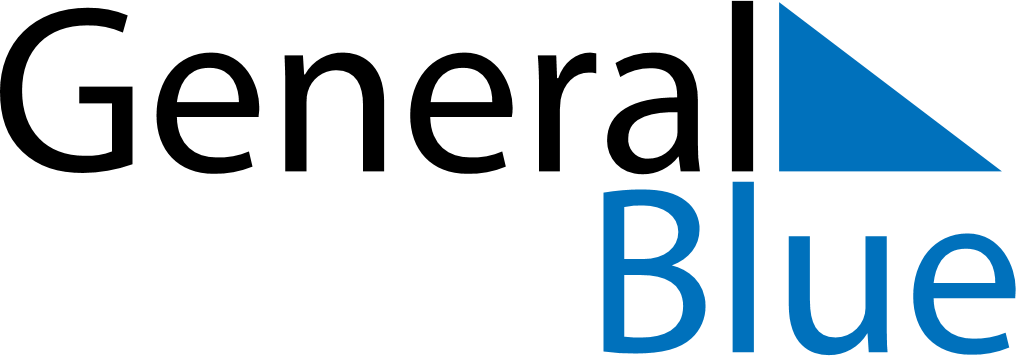 June 2030June 2030June 2030RussiaRussiaSUNMONTUEWEDTHUFRISAT123456789101112131415Russia Day161718192021222324252627282930